Deskripsi SingkatKuliah praktika perancangan produk dengan penekanan pada unsur inovasi, trend kedepan yang mendukung lifestyle dalam konteks urban, pendekatan dan penerapan teknologi terkini dan yang akan datang serta dampak lingkungan untuk menghasilkan produk dengan fungsi baru yang unik dan sustainable. Dalam kuliah ini disertakan kajian mengenai green design, peluang pemasaran produk inovatif sebagai rintisan entrepreneurship.Unsur Capaian PembelajaranMahasiswa memahami aspek pembuatan konsep sebagai salah satu elemen penting dalam mendesain suatu produk.- Mahasiswa mengetahui perkembangan dan aplikasi penggunaan serta pemanfaatan teknologi untuk produk pakai fungsional.- Mahasiswa memahami perkembangan trend kedepan yang berhubungan dengan lifestyle dalam konteks urban.- Mahasiswa memahami teori dan cara pembuatan survey.- Mahasiswa mengaplikasikan teknologi yang ada saat ini untuk menghasilkan inovasi dalam bidang desain produk.Komponen PenilaianIde dan gagasan dalam membuat sebuah produk yang menerapkan teknologi terkini yang berdasarkan perkembangan trend kedepan.Inovasi dalam bidang desain produkDesain yang dihasilkan mendukung tema lifestyle dan konteks urban Kriteria PenilaianMenghasilkan Ide rancangan produk (30%)Kompleksitas rancangan produk (50%)Rancangan produk dapat direalisasikan (70%)Rancangan produk dapat berfungsi penuh (100%)Daftar ReferensiThe design of future things, Donal A NormandThe future of design methodology, Herbert BirkhoferDesign thinking: Integrating Innovation, customer experience and brand value, Thomas LockwoodRENCANA PEMBELAJARAN SEMESTER (RPS)DESKRIPSI TUGAS RUBRIK PENILAIAN(Keterangan: format umum adalah yang di bawah ini, namun Prodi dapat membuat format tersendiri, sesuai dengan penilaian yang akan dibuat. Misalnya untuk penilaian presentasi atau penilaian praktek memiliki rubrik yang berbeda, jadi bisa lebih dari 1 rubrik untuk setiap mata kuliah)PENUTUPRencana Pembelajaran Semester (RPS) ini berlaku mulai tanggal 25 Januari 2015, untuk mahasiswa UPJ Tahun Akademik 2015/2016 dan seterusnya. RPSini dievaluasi secara berkala setiap semester dan akan dilakukan perbaikan jika dalam penerapannya masih diperlukan penyempurnaan.STATUS DOKUMEN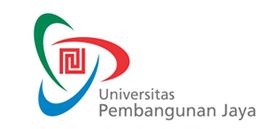 RENCANA PEMBELAJARAN SEMESTERF-0653F-0653RENCANA PEMBELAJARAN SEMESTERIssue/Revisi: A0RENCANA PEMBELAJARAN SEMESTERTanggal Berlaku: 1 Juli 2015RENCANA PEMBELAJARAN SEMESTERUntuk Tahun Akademik: 2016/2017RENCANA PEMBELAJARAN SEMESTERMasa Berlaku: 4 (empat) tahunRENCANA PEMBELAJARAN SEMESTERJml Halaman: Xx halamanMata Kuliah: DESAIN PRODUK 5Kode MK: PRD401Program Studi:Desain ProdukPenyusun:Hari NugrahaSks:8Kelompok Mata Kuliah:MingguKemampuan Akhir yang DiharapkanBahan Kajian(Materi Ajar)Bentuk PembelajaranKriteria/Indikator PenilaianBobot NilaiStandar Kompetensi Profesi 1-2Mahasiswa mampu menJelaskan secara rinci dan detail teknologi yang sudah ada saat ini yang meliputi:Sistem dan cara kerjaPart dan komponen yang mendukung penggunaan teknologi tersebutPerkembangan teknologi, Aplikasi teknologi Ceramah dan diskusimembuat 3 contoh produk yang mengaplikasikan penggunaan teknologi dengan fungsi yang sama 10% KKNI-63Mahasiswa dapat melakukan analisa produk terkini, dan membuat table komparasi dari 3 contoh produk dengan fungsi yang sama dan analisa berdasarkan kekurangan dan kelebihannya.Perkembangan teknologi, Aplikasi teknologiCeramah, diskusi dan praktekTabel komparasi produk KKNI-64Mahasiswa dapat membuat kesimpulan yang didapat dari analisa teknologi & table komparasi produk yang meliputi:Kesimpulan untuk memilih jenis teknologi yang akan dipakaiFungsi dan fitur produk3.Penyempurnaan dari produk yang sudah adaKomparasi produk dam fungsiCeramah, diskusi dan praktekTabel hasil analisa produk10%KKNI-65Mahasiswa dapat membuat analisa untuk pengembangan produk yang meliputi:Rincian part dan komponen produk yang akan dipakaiTabel kedekatan komponenGambar Bloking penempatan komponenProses RnD desain produkCeramah, diskusi dan praktekTabel rencana pengembangan produk20%KKNI-66Mahasiswa dapat membuat sketsa global dari ide desain yang dikembangkan Sketsa ide desainCeramah dan praktekMenghasilkan sketsa ide desain KKNI-67Mahasiswa dapat membuat gambar detail dari sketsa desain yang telah dibuat Sketsa ide desainCeramah dan praktekMenghasilkan detail gambar20%KKNI-68Mahasiswa dapat membuat gambar kerja dari sketsa dan detail ide desainGambar kerjaCeramah dan praktekMenghasilkan Gambar kerja9Mahasiswa mampu membuat studi model dari sketsa ide yang telah dibuatModeling dan prototypingCeramah dan praktekMenghasilkan studi modelKKNI-610-14Mahasiswa mampu merealisasikan studi model menjadi prototype produkProses produksipraktekMenghasilkan prototype produk40%KKNI-6Mata Kuliah: Desain Produk 5Kode MK: PRD303Minggu ke:3Tugas ke:1Tujuan Tugas:Mahasiswa mampu membuat table komparasi produkUraian Tugas:Obyek Komparasi terhadap 3 jenis produk dengan fungsi yang sama dan menerapkan sistem teknologi yang samaYang Harus Dikerjakan dan Batasan-BatasanMelakukan analisa komparasi yang meliputi :Sistem kerja Jenis teknologi yang dipakaiFungsi kerja Metode/Cara Kerja/Acuan yang DigunakanPraktek dan eksperimenDekripsi Luaran Tugas yang DihasilkanMenghasilkan table komparasi produk dilengkapi dengan detail gambar dan part produkKriteria Penilaian:Menghasilkan komparasi produk yang ditinjau dari aspek teknologi (40%)Detail analisa komparasi produk  (30%)Dilengkapi dengan gambar atau sketsa pendukung (30%)Jenjang/GradeAngka/SkorDeskripsi/Indikator KerjaGagal0 Tidak ada table komparasiKurang50 Tabel komparasi tidak dilengkapi dengan analisa teknologiCukup70Tabel komparasi terdiri dari analisa teknologi, detail produk dan gambar pendukung kurang (tidak detail)Baik100Tabel komparasi terdiri dari analisa teknologi, detail produk dan gambar pendukung 100%ProsesPenanggung JawabPenanggung JawabTanggalProsesNamaTandatanganTanggalPerumusanIsmail Alif SiregarDosen Penyusun/PengampuPemeriksaanHari NugrahaKetua ProdiPersetujuanNamaKepala BAP-PMPPenetapanNamaDirektur Pendidikan, Pembelajaran dan KemahasiswaanPengendalianRini Pramono, M.Si.Staff Senior BAP-PMP / Document Controller